KEY 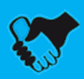 PARTNERKEY 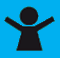 ACTIVITIESKEY ACTIVITIESVALUE 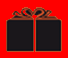 PROPOSITIONSVALUE PROPOSITIONSVALUE PROPOSITIONSCUSTOMER 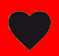 RELATIONSHIPCUSTOMER RELATIONSHIPCUSTOMER 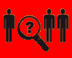 SEGMENTCUSTOMER SEGMENTPARTNEREKJERNEAKTIVITETERKJERNEAKTIVITETERVERDILØFTEVERDILØFTEVERDILØFTEKUNDERELASJONKUNDERELASJONKUNDESEGMENTKUNDESEGMENTHvem er partnerne våre?Hvilke leverandører har vi?Leverandør av delertil den elektriskebarnevognenHvem er partnerne våre?Hvilke leverandører har vi?Leverandør av delertil den elektriskebarnevognenHvilke kjerneaktiviteter må vi selv utføre for å levere verdiløftet?Montere barnevognService, reparasjonerHvilke kjerneaktiviteter må vi selv utføre for å levere verdiløftet?Montere barnevognService, reparasjonerHva slags verdi gir vi kundesegmentene våre?Hvilket problem løser vi for kundene?Hvilke kundebehov tilfredsstiller vi?Barnevogntrilling medlang rekkeviddeBarnevogn for lange turerDaglig transportløsning for foreldre.Handle matvarer, besøkekjente som bor langt unnaHva slags verdi gir vi kundesegmentene våre?Hvilket problem løser vi for kundene?Hvilke kundebehov tilfredsstiller vi?Barnevogntrilling medlang rekkeviddeBarnevogn for lange turerDaglig transportløsning for foreldre.Handle matvarer, besøkekjente som bor langt unnaHva slags verdi gir vi kundesegmentene våre?Hvilket problem løser vi for kundene?Hvilke kundebehov tilfredsstiller vi?Barnevogntrilling medlang rekkeviddeBarnevogn for lange turerDaglig transportløsning for foreldre.Handle matvarer, besøkekjente som bor langt unnaHvilken type relasjon har vi til våre kundesegmenter?Tradisjonell markedsføring+ VarepratHøyt servicenivå, garantierVerksted for hurtigereparasjonerHvilken type relasjon har vi til våre kundesegmenter?Tradisjonell markedsføring+ VarepratHøyt servicenivå, garantierVerksted for hurtigereparasjonerHvem skaper vi verdi for?Hvem er våre viktigste kunder?Småbarnsforeldremed transportbehov i byerKEY 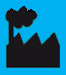 RESOURCESKEY RESOURCESCHANNELS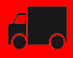 CHANNELSRESSURSERRESSURSERKANALERKANALERHvilke ressurser trenger vi for å oppfylle verdiløftet?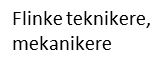 Hvilke ressurser trenger vi for å oppfylle verdiløftet?Gjennom hvilke kanaler når vi våre kunder?Egne butikkerGjennom hvilke kanaler når vi våre kunder?Egne butikkerCOST STRUCTURE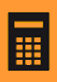 COST STRUCTURECOST STRUCTURECOST STRUCTURECOST STRUCTUREREVENUE STREAMS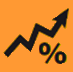 REVENUE STREAMSREVENUE STREAMSREVENUE STREAMSREVENUE STREAMSKOSTNADERKOSTNADERKOSTNADERKOSTNADERKOSTNADERINNTEKTSSTRØMINNTEKTSSTRØMINNTEKTSSTRØMINNTEKTSSTRØMINNTEKTSSTRØMHva er de viktigste kostnadene i forretningsmodellen?Butikk lokaler i sentrumDelerPersonaleHva er de viktigste kostnadene i forretningsmodellen?Butikk lokaler i sentrumDelerPersonaleHva er de viktigste kostnadene i forretningsmodellen?Butikk lokaler i sentrumDelerPersonaleHva er de viktigste kostnadene i forretningsmodellen?Butikk lokaler i sentrumDelerPersonaleHva er de viktigste kostnadene i forretningsmodellen?Butikk lokaler i sentrumDelerPersonaleHva tar vi oss betalt for i dag?Den elektriske barnevognenHva tar vi oss betalt for i dag?Den elektriske barnevognenHva tar vi oss betalt for i dag?Den elektriske barnevognenHva tar vi oss betalt for i dag?Den elektriske barnevognenHva tar vi oss betalt for i dag?Den elektriske barnevognenHvordan tar vi oss betalt?Kortbetaling, kontantHvordan tar vi oss betalt?Kortbetaling, kontantHvordan tar vi oss betalt?Kortbetaling, kontantHvordan tar vi oss betalt?Kortbetaling, kontantHvordan tar vi oss betalt?Kortbetaling, kontant